                                                                                                                Załącznik do Uchwały Nr 40b/20 Zarządu Banku Spółdzielczego w Legionowie  z dnia 25.06.2020Załącznik do Uchwały Nr16/20. Rady Nadzorczej z dnia 01.09.2020 r.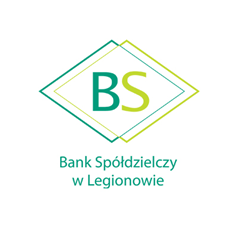 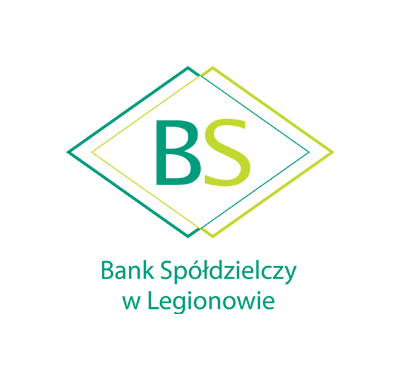 Polityka zarządzania ładem korporacyjnym w Banku Spółdzielczym w LegionowieLegionowo, czerwiec 2020W związku z opublikowaniem przez Komisję Nadzoru Finansowego Zasad Ładu Korporacyjnego dla instytucji nadzorowanych, Bank Spółdzielczy w Legionowie, zwany dalej Bankiem opracował „Politykę zarządzania ładem korporacyjnym w Banku Spółdzielczym w Legionowie" zwaną dalej Polityką.§2Polityka zarządzania ładem korporacyjnym, obejmuje następujące obszary:Organizacja i struktura organizacyjna,Relacja z udziałowcami,Organ zarządzający,Organ nadzorujący,Polityka informacyjna,Polityka wynagradzania,Działalność promocyjna i relacje z klientami,Kluczowe systemy i funkcje wewnętrzne,Wykonywanie uprawnień z aktywów nabytych na ryzyko klienta - nie dotyczy Banku.§3Organizacja i struktura organizacyjna:Organizacja Banku powinna umożliwiać osiąganie długoterminowych celów prowadzonej działalności,Struktura organizacyjna Banku jest dostosowana do specyfiki działalności oraz skali, złożoności i profilu ryzyka występującego w Banku,Podział zadań, sprawozdawczości i zasady kontroli są jasno i jednoznacznie określone w procedurach wewnętrznych oraz w zakresach czynności pracowników Banku, w sposób zapewniający, że zadania nie nakładają się, a odpowiedzialność za poszczególne obszary działania jest jednoznacznie określona.Struktura organizacyjna obejmuje wszystkie poziomy zarządzania pogrupowane w funkcyjne piony, obejmujące wszystkie istotne grupy procesów, realizowanych przez Bank.Struktura organizacyjna znajduje swoje odzwierciedlenie między innymi w:Regulaminie działania Zarządu w zakresie nadzoru nad poszczególnymi pionami, komórkami i jednostkami organizacyjnymi oraz zasady odpowiedzialności za poszczególne obszary funkcjonowania Banku,Regulaminie kontroli wewnętrznej w zakresie organizacji systemu kontroli wewnętrznej,Instrukcji sporządzania informacji zarządczej, gdzie zdefiniowano min. zakres informacji, częstotliwość, komórki sporządzające i odbiorców informacji,Pozostałych regulacjach Banku, które są okresowo weryfikowane przez Zarząd,  Radę Nadzorczą między innymi pod kątem spójności z zatwierdzoną strukturą organizacyjną.Podstawowa struktura organizacyjna, zatwierdzona przez Zarząd i Radę Nadzorczą jest        publikowana na stronie internetowej Banku.Zarząd odpowiada za dobór kadr o odpowiednich do realizowanych zadań kwalifikacjach.Bank stosuje plany ciągłości działania mające na celu zapewnianie ciągłości działania 
i ograniczenia strat na wypadek poważnych zakłóceń w działalności. Plany ciągłości działania są elementem zarządzania ryzykiem operacyjnym.W ramach oceny poziomu ryzyka operacyjnego Rada Nadzorcza i Zarząd są informowane o wszystkich stwierdzonych nadużyciach, zgłoszonych i zarejestrowanych w Rejestrze zdarzeń ryzyka operacyjnego.Bank zapewnia pracownikom odpowiedni dostęp do informacji o zakresach uprawnień, obowiązkach i odpowiedzialności poszczególnych komórek organizacyjnych. Wszyscy pracownicy Banku są powiadamiani o każdej zmianie regulaminu organizacyjnego, co poświadczają w stosownych oświadczeniach.W Banku funkcjonują zasady anonimowego zgłaszania naruszeń prawa, procedur i standardów etycznych.Prawa pracowników są należycie chronione, a ich interesy należycie uwzględniane. Powyższe zasady znalazły odzwierciedlenie w Regulaminie pracy, Zakresach czynności pracowników, w Regulaminie organizacyjnym oraz w Instrukcji zarządzania kadrami Banku.§4Relacja z udziałowcami:Bank działa w interesie wszystkich udziałowców z poszanowaniem interesu klientów.Bank zapewnia udziałowcom właściwy dostęp do informacji.Udziałowcy mogą wpływać na funkcjonowanie instytucji nadzorowanej wyłącznie poprzez decyzje organu stanowiącego nie naruszając kompetencji pozostałych organów.Udziałowcy w swych decyzjach powinni kierować się interesem Banku.Udziałowcy nie powinni wykorzystywać swojej pozycji do podejmowania decyzji prowadzących do przeniesienia aktywów z Banku do innych podmiotów, a także do nabycia lub zbycia albo zawierania innych transakcji powodujących rozporządzenie przez Bank jej majątkiem na warunkach innych niż rynkowe, czy też z narażeniem bezpieczeństwa lub interesu Banku.Przeprowadzenie transakcji z podmiotem powiązanym jest zawsze uzasadnione interesem Banku, w stosunku do podmiotów powiązanych Bank nie stosuje korzystniejszych warunków obsługi.Udziałowcy odpowiadają za utrzymanie pozycji kapitałowej Banku zdefiniowanej w Polityce kapitałowej Banku.Powyższe zasady mają odzwierciedlenie w regulaminach obejmujących zasady działania organów statutowych Banku.§5Zarząd:Członkowie Zarządu Banku posiadają odpowiednie kompetencje do prowadzenia spraw oraz dają rękojmię należytego wykonywania powierzonych im obowiązków.Zarząd jest jedynym uprawnionym i odpowiedzialnym za zarządzanie działalnością Banku, w tym za prowadzenie spraw, planowanie, organizowanie, decydowanie, kierowanie oraz kontrolowanie działalności Banku.Pracą Zarządu kieruje Prezes, a wewnętrzny podział obowiązków w Zarządzie zapewnia unikanie konfliktów interesów.Pełnienie funkcji w Zarządzie powinno stanowić główny obszar aktywności zawodowej członka Zarządu.Powyższe zasady reguluje Regulamin działania Zarządu.Posiedzenia Zarządu odbywają się w języku polskim.Rada Nadzorcza:Członkowie Rady Nadzorczej Banku posiadają odpowiednie kompetencje do prowadzenia spraw oraz dają rękojmię należytego wykonywania powierzonych im obowiązków.Indywidualne kompetencje poszczególnych członków Rady Nadzorczej powinny uzupełniać się w taki sposób, aby umożliwiać zapewnienie odpowiedniego poziomu kolegialnego sprawowania nadzoru nad wszystkimi obszarami działania.Rada Nadzorcza oraz poszczególni jej członkowie przy wykonywaniu nadzoru kierują się obiektywną oceną i osądem.Określony w Statucie skład liczebny Rady Nadzorczej jest adekwatny do charakteru i skali prowadzonej przez Bank działalności.Członek Rady Nadzorczej powinien podejmować aktywność zawodową bez uszczerbku dla działalności w Radzie Nadzorczej Banku oraz z zachowaniem zasady unikania konfliktów interesów.Powyższe zasady reguluje Regulamin działania Rady Nadzorczej.Posiedzenia Rady nadzorczej odbywają się w języku polskim.§7Polityka wynagradzania:Bank prowadzi przejrzystą politykę wynagradzania członków Rady Nadzorczej 
i Zarządu, a także osób pełniących kluczowe funkcje. Zasady wynagradzania zostały określone w odpowiedniej regulacji wewnętrznej Banku.Przy ustalaniu polityki wynagradzania uwzględniana jest sytuacja finansowa Banku.Rada Nadzorcza przygotowuje i przedstawia Zebraniu Przedstawicieli, raz w roku, raport z oceny funkcjonowania polityki wynagradzania w Banku.Zebranie Przedstawicieli dokonuje oceny, czy ustalona polityka wynagradzania sprzyja rozwojowi i bezpieczeństwu działania Banku.§8Polityka informacyjna:Bank wdrożył Politykę informacyjną, zatwierdzoną i co najmniej raz w roku weryfikowaną przez Radę Nadzorczą Banku.Bank publikuje na tablicy ogłoszeń oraz na stronie internetowej wszystkie, wymagane przepisami prawa informacje.Zasady i terminy udzielania odpowiedzi udziałowcom oraz klientom reguluje Instrukcja rozpatrywania reklamacji w Banku Spółdzielczym w Legionowie.Polityka informacyjna Banku zapewnia ochronę informacji, zgodnie z przepisami wewnętrznymi i zewnętrznymi.§9Działalność promocyjna i relacje z klientami:Działalność promocyjna i reklamowa Banku oraz wzajemne relacje z klientami Banku odbywają się z zachowaniem standardów dotyczących rzetelności, jakości, poszanowania powszechnie obowiązujących przepisów prawa, zasad uczciwego obrotu jak również dobrych obyczajów.Bank rzetelnie i w sposób przystępny dla przeciętnego odbiorcy informuje o oferowanym produkcie lub usłudze, w czasie umożliwiającym podjęcie decyzji.Bank posiada jasną Instrukcję rozpatrywania reklamacji w Banku Spółdzielczym w Legionowie. Informacja o ww. zasadach znajduje się na tablicach ogłoszeń w miejscu wykonywania czynności oraz na stronie internetowej Banku.Bank, dochodząc swoich roszczeń, w szczególności prowadząc działania windykacyjne wobec klientów działa profesjonalnie i dba o reputację instytucji zaufania publicznego.Bank przekazuje klientom wszystkie, niezbędne do podjęcia decyzji dokumenty związane z produktami bankowymi. W przypadku, gdyby dokumentacja wymagała uzupełnienia, zgodnie z przepisami prawa - Bank przekaże klientom dokumenty w uzgodniony z nimi sposób.§10Kluczowe systemy i funkcje wewnętrzne:Bank posiada adekwatny, efektywny i skuteczny system kontroli wewnętrznej.Zasady przeprowadzania kontroli wewnętrznej opisuje, zatwierdzony przez Radę Nadzorczą Regulamin kontroli wewnętrznej w Banku Spółdzielczym w Legionowie.System kontroli wewnętrznej obejmuje wszystkie poziomy w strukturze organizacyjnej Banku.Rada Nadzorcza okresowo, zgodnie z Systemem Informacji Zarządczej dokonuje oceny mechanizmów oraz skuteczności kontroli wewnętrznej w oparciu o oceny wewnętrzne i zewnętrzne.Bank zapewnił niezależność funkcji zapewnienia zgodności na podstawie zapisów Regulaminu funkcjonowania Stanowiska ds. zgodności w Banku Spółdzielczym w LegionowieAudyt wewnętrzny w Banku wykonywany jest na podstawie art. 10. ust. 2 ustawy z dnia 10 sierpnia 1997 roku Prawo bankowe, na zasadach określonych w Umowie Systemu Ochrony Zrzeszenia BPS przez Spółdzielnię Systemu Ochrony Zrzeszenia BPS.W Banku wdrożono adekwatny i skuteczny, dostosowany do skali, złożoności działalności i profilu ryzyka system zarządzania ryzykiem uwzględniający strategię zarządzania poszczególnymi rodzajami ryzyka obejmującą tolerancję na ryzyko określoną przez Bank.Na proces zarządzania ryzykiem składa się jego identyfikacja, pomiar, szacowanie, monitorowanie oraz stosowanie mechanizmów kontrolujących i ograniczających zidentyfikowany, zmierzony lub oszacowany poziom ryzyka.Za skuteczność zarządzania ryzykiem odpowiada Zarząd. Członkowie Zarządu, uwzględniając charakter, skalę i złożoność prowadzonej działalności nie powinni łączyć odpowiedzialności za zarządzanie danym ryzykiem z odpowiedzialnością za obszar działalności generujący to ryzyko,Członkiem Zarządu nadzorującym zarządzanie istotnym ryzykiem w Banku, zgodnie z art. 22a ust. 4 ustawy Prawo bankowe  jest Prezes Zarządu.Rada Nadzorcza zatwierdza i nadzoruje realizację strategii zarządzania poszczególnymi rodzajami ryzyka, sprawując nadzór nad skutecznością zarządzania ryzykiem w oparciu o raporty generowane przez sprawny system informacji zarządczej.Rada Nadzorcza dokonuje regularnej oceny stosowania zasad ładu korporacyjnego, w cyklach określonych w Instrukcji sporządzania informacji zarządczej, a wyniki tej oceny są udostępniane na stronie internetowej Banku oraz przekazywane Zarządowi i udziałowcom podczas Zebrań Grup Członkowskich oraz podczas Zebrania Przedstawicieli.§12Zarządzanie ładem korporacyjnym ma za zadanie m.in. unikanie konfliktów interesów, zdefiniowanych w Kodeksie etyki Banku Spółdzielczego w Legionowie.§13Przestrzeganie Zasad ładu korporacyjnego poddawane jest ocenie w ramach audytu wewnętrznego.§14Niniejsza Polityka podlega okresowym przeglądom oraz ocenie jej realizacji przez Radę Nadzorczą, zgodnie z zapisami Instrukcji sporządzania informacji zarządczej.Polityka przestrzegania zasad ładu korporacyjnego wchodzi w życie z dniem podjęcia uchwały przez Radę Nadzorczą.Niniejsza Polityka   oraz wyniki oceny jej przestrzegania podlegają publikacji na stronie internetowej Banku.